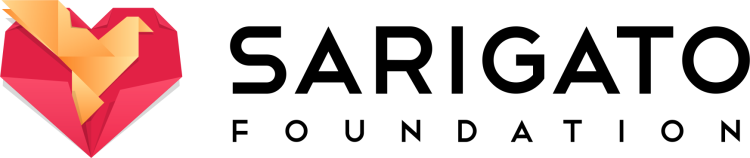 Kraków, 19 marca 2014 r. Informacja prasowaKampania społeczna „Nie kupuj – adoptuj”Pod hasłem "Nie kupuj - adoptuj" ruszyła kampania społeczna mająca na celu zwiększenie liczby adoptowanych psów z polskich schronisk. Działania służą również edukacji społeczeństwa o odpowiedzialności przy decydowaniu się na posiadanie psa. Organizatorem jest fundacja Sarigato, inicjator akcji karmimypsiaki.pl.Twarzami kampanii "Nie kupuj - adoptuj" są trzy znane polskie blogerki modowe: Katarzyna Gorol - Jestemkasia.com, Karolina Ościk - Cajmel.pl oraz Paulina Jagodzińska z beauty-fashion-shopping.blogspot.com. Dziewczyny stanęły do walki o znalezienie domów dla wybranych przez siebie psów z lokalnych schronisk. W pierwszym etapie, teaserowym, zamieszczały na własnych fan pagach grafiki w tle ze swoim zdjęciem i dopiskiem „Szukam domu…”. Premiera głównej części kampanii miała miejsce 15 marca podczas koncertu charytatywnego HAUasujemy – gramy dla karmimypsiaki.pl, w warszawskim klubie Hybrydy. W wydarzeniu udział wzięły zaangażowane w akcję blogerki, a dla gości zagrał zespół Mikromusic oraz Michał Wendeker. W trakcie kampanii uczestniczki na swoich blogach opisują wybrane przez siebie psy i wstawiają ich zdjęcia. W celu wzmocnienia przekazu, używają również  innych kanałów komunikacji, jak serwisy społecznościowe i media. W działaniach wykorzystano również bilbordy, które rozmieszczono w miastach blogerek: Łodzi, Poznaniu i Katowicach. Organizatorom zależy również na przełamaniu stereotypu, że zwierzak ze schroniska jest gorszy niż ten kupiony. Większość osób, które adoptowały psa czy kota potwierdza, że była to najlepsza decyzja w ich życiu. Pies ze schroniska jest wyjątkowo wierny i oddany swojemu opiekunowi. „Mam nadzieję, że dzięki tej inicjatywie znajdziemy domy dla wielu bezdomnych psiaków. Szczerze liczę, że kampania spełni dużą rolę edukacyjną, przedstawi temat odpowiedzialności, jaka wiąże się z przygarnięciem zwierzaka, a także poszerzy wiedzę z zakresu adopcji ze schronisk.” – mówi Paulina Jagodzińska, jedna z blogerek uczestniczących w kampanii.Do akcji włączyć się mogą schroniska, przytuliska oraz wszyscy, którzy chcą ratować bezdomne psy. Organizatorzy zapraszają także innych polskich blogerów. Ich zadaniem jest wizyta w schronisku i wskazanie zwierzęcia, dla którego dzięki swoim kanałom komunikacji, znajdą dom. „Do naszej akcji „Nie kupuj – adoptuj” celowo zaprosiliśmy do współpracy znane blogerki modowe, gdyż ich życie i poglądy śledzi obecnie wielu młodych ludzi, a to do nich skierowana jest kampania. Uświadomienie młodego pokolenia w kwestii wrażliwości na cierpienie zwierząt przyniesie duże korzyści w przyszłości. Ważny jest nie tylko fakt samej adopcji, ale przede wszystkim przemyślana i odpowiedzialna decyzja o wzięciu psa pod opiekę. Co to oznacza? Pamiętajmy, że musimy mieć odpowiednie warunki, by stworzyć zwierzakowi szczęśliwe życie. Przy stałych wyjazdach opiekuna i długich godzinach spędzonych poza domem odpowiednia opieka nad psem jest niemożliwa. Dlatego po pewnym czasie zwierzę ląduje w schronisku” – podkreśla Paulina Wójtowicz z Fundacji Sarigato. Obecnie większość polskich schronisk ma problemy ze zbyt dużą liczbą zwierząt. Porzucanie zwierząt to już niemal plaga. Najgorzej jest w okresie letnim. Przykładowo w schronisku w Gdańsku przebywa ponad 400 psów. Miesięcznie schronisko jest zmuszone przyjąć 90 zwierząt, a liczba adoptowanych to średnio 20. Stąd niestety sytuacja w schroniskach nie ulega poprawie. Problem tkwi w zachowaniu ludzi, którzy nie wiedzą na jaki los skazują swoje zwierzęta. ###Akcja karmimypsiaki.pl, której inicjatorem jest fundacja Sarigato, trwa nieprzerwanie od listopada 2011 roku. Główne cele działalności obejmują: pomoc schroniskom w karmieniu zwierząt, zwiększanie liczby adopcji oraz edukacja społeczeństwa w kwestii ochrony praw zwierząt. 
Obecnie trwa druga edycja akcji, w której na stałe wspieranych jest siedem schronisk z największych miast w Polsce. W ciągu dwóch lat istnienia akcji Karmimy Psiaki zebrano ponad 130 000 posiłków, które zostały przekazane schroniskom w całej Polsce (ponad 5 ton). Stale prowadzone są akcje wspierające adopcje bezdomnych psiaków. Do tej pory udało się znaleźć nowe domy dla niemal 300 zwierząt. Dzięki zaangażowaniu uczestników inicjatywy karmimypsiaki.pl przynajmniej jeden psiak w tygodniu znajduje dom. W akcji udział wzięło 300 000 osób, a na Facebooku inicjatywę wspiera już ponad 90 000 bardzo zaangażowanych fanów. Więcej: http://www.karmimypsiaki.pl/infoTwórczynie fundacji otrzymały właśnie Laur Magellana w kategorii Debiut Roku 2013, która wyróżnia najlepszy start zawodowy absolwenta UE w Krakowie, w pierwszych latach kariery mierzony skalą rozwoju osobistego, za stworzenie i zorganizowanie największej inicjatywy w Polsce mającej na celu pomoc bezdomnym psiakom. Laury Magellana to nagrody dla współczesnych „Magellanów” za wybitne osiągnięcia w zarządzaniu, biznesie i działalności pozazawodowej w 2013, przyznawane przez Korporację Absolwentów Uniwersytetu Ekonomicznego w Krakowie.Więcej: Kontakt dla mediów:
Paulina Wójtowicz – Wiceprezes Fundacji Sarigato, paulina.wojtowicz@sarigato.org, tel: 608 390 251Agnieszka Sadowska – Prezes Fundacji Sarigato, agnieszka.sadowsak@sarigato.org, tel: 508 277 848